แบบมอบหมายงานในหน้าที่ราชการ	โรงเรียนบ้านโนนยางวันที่ ๓๐ เดือน สิงหาคม พ.ศ. ๒๕๖๐	ข้าพเจ้านางสุรีรัตน์  บุญหล้า ตำแหน่ง ครู คศ.1 ขอมอบงานในหน้าที่ราชการ เนื่องจาก ข้าพเจ้าต้องย้ายไปรับราชการที่โรงเรียนชุมชนหนองหินวิทยาคาร สังกัดสำนักงานศึกษาธิการจังหวัดกาฬสินธุ์ สำนักงานคณะกรรมการการศึกษาขั้นพื้นฐาน กระทรวงศึกษาธิการ และได้มอบหมายงานในหน้าที่ราชการตามรายละเอียด ดังนี้งานฝ่ายวิชาการงานฝ่ายบุคคล ฝ่ายบริหารทั่วไป และฝ่ายการเงินงานฝ่ายอนามัยงานครุภัณฑ์ในชั้นเรียน อนุบาล ๑-๒								ผู้มอบงาน................................									(นางสุรีรัตน์   บุญหล้า)										ครู คศ.1	บันทึกข้อความ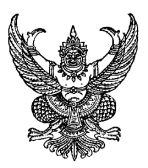 ส่วนราชการ       โรงเรียนบ้านโนนยางที่        	วันที่   ๓๐ สิงหาคม พ.ศ. ๒๕๖๐เรื่อง       มอบหมายงานในหน้าที่รับผิดชอบเรียน      ผู้อำนวยการโรงเรียนบ้านโนนยางสิ่งที่แนบมาด้วย   แบบมอบหมายงานในหน้าที่ราชการ                            ข้าพเจ้านางสุรีรัตน์  บุญหล้า  ตำแหน่ง ครู คศ.1  	ขอมอบงานในหน้าที่ราชการให้กับโรงเรียนบ้านโนนยาง เนื่องจากข้าพเจ้าย้ายไปรับราชการที่โรงเรียนชุมชนหนองหินวิทยาคาร สังกัดสำนักงานศึกษาธิการจังหวัดกาฬสินธุ์ สำนักงานคณะกรรมการการศึกษาขั้นพื้นฐานกระทรวงศึกษาธิการ                           สิ่งที่แนบมาด้วย แบบมอบหมายงานในหน้าที่ราชการจึงเรียนมาเพื่อโปรดทราบ		ลงชื่อ..........................................ผู้มอบ			(นางสุรีรัตน์  บุญหล้า)			               ครู คศ.1		ลงชื่อ................................................		        (นายบุญจันทร์  จันทร์พวง)		ผู้อำนวยการโรงเรียนบ้านโนนยาง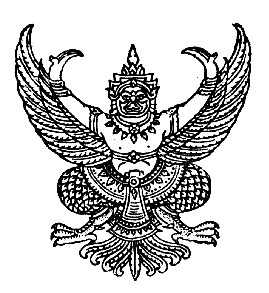 คำสั่งโรงเรียนบ้านโนนยางที่เรื่อง  แต่งตั้งคณะกรรมการรับมอบงานในหน้าที่และตรวจรับพัสดุอุปกรณ์ประจำห้องเรียนตามที่ สำนักงานเขตพื้นที่การศึกษาประถมศึกษากาฬสินธุ์ เขต ๒ ได้มีคำสั่งย้ายและแต่งตั้งข้าราชการครูตามผลการสอบแข่งขันได้ ราย นางสุรีรัตน์  บุญหล้า ตำแหน่ง ครู คศ.1 โรงเรียนบ้านโนนยาง สำนักงานเขตพื้นที่การศึกษาประถมศึกษาบึงกาฬ ไปแต่งตั้งให้ดำรงตำแหน่ง ครู คศ.1 ที่โรงเรียนชุมชนหนองหินวิทยาคาร สังกัด สำนักงานเขตพื้นที่การศึกษาประถมศึกษากาฬสินธุ์ เขต ๒ โดยขอให้ข้าราชการครูรายดังกล่าวส่งมอบหมายงานในหน้าที่และส่งตัวไปรายงานตัวเพื่อรับหนังสือส่งตัวที่สำนักงานเขตพื้นที่การศึกษาประถมศึกษาบึงกาฬ ตามหนังสือ ........................ เพื่อให้การมอบงานในหน้าที่และตรวจรับพัสดุอุปกรณ์ประจำห้องเรียนเป็นไปด้วยความเรียบร้อย จึงแต่งตั้งคณะกรรมการดำเนินการ ดังนี้                                  ๑. 	ประธานกรรมการ                                 ๒.	รองประธานกรรมการ                                 ๓.	กรรมการ                               ๔. 	กรรมการ                              ๕.	กรรมการและเลขานุการ             ให้คณะกรรมการที่ได้รับการแต่งตั้งรับมอบงานในหน้าที่และตรวจรับพัสดุอุปกรณ์ประจำห้องเรียนให้ถูกต้องครบถ้วน ตามบันทึกรายการส่งมอบหน้าที่และพัสดุที่เรื่องจำนวนการปฏิบัติงาน๑ระเบียบสะสม  ระดับชั้น อนุบาล ๑-๒ ๒๑ เล่มเอกสาร๒สมุดรายงานประจำตัวเด็ก ระดับอนุบาล ๑-๒๒๑ เล่มเอกสาร๓แฟ้มบันทึกเยี่ยมบ้าน ระดับอนุบาล ๑-๒๒ เล่มเอกสาร๔แฟ้มสะสมผลงานนักเรียน ระดับอนุบาล ๑-๒๒๑ เล่มเอกสารที่เรื่องจำนวนการปฏิบัติงาน๑---ที่เรื่องจำนวนการปฏิบัติงาน๑เอกสาร อย.น้อย๕ เล่มเอกสาร๒สำเนาประเมินคุณภาพโรงเรียน อย.น้อย๑ เล่มเอกสารที่เรื่องจำนวนการปฏิบัติงาน๑โต๊ะครู๑ ตัว๒เก้าอี้พลาสติก๑ ตัว๓เก้าอี้นักเรียน๑ ตัว๔ตู้ไม้เก็บของ๘ ตู้๕ชั้นวาง๑๓ ตัว๖โทรทัศน์๑ เครื่อง๗เครื่องปริ้นเตอร์๑ เครื่อง